Mac: Changing your Signature in OutlookSelect Outlook > Preferences. The Outlook Preferences window opens.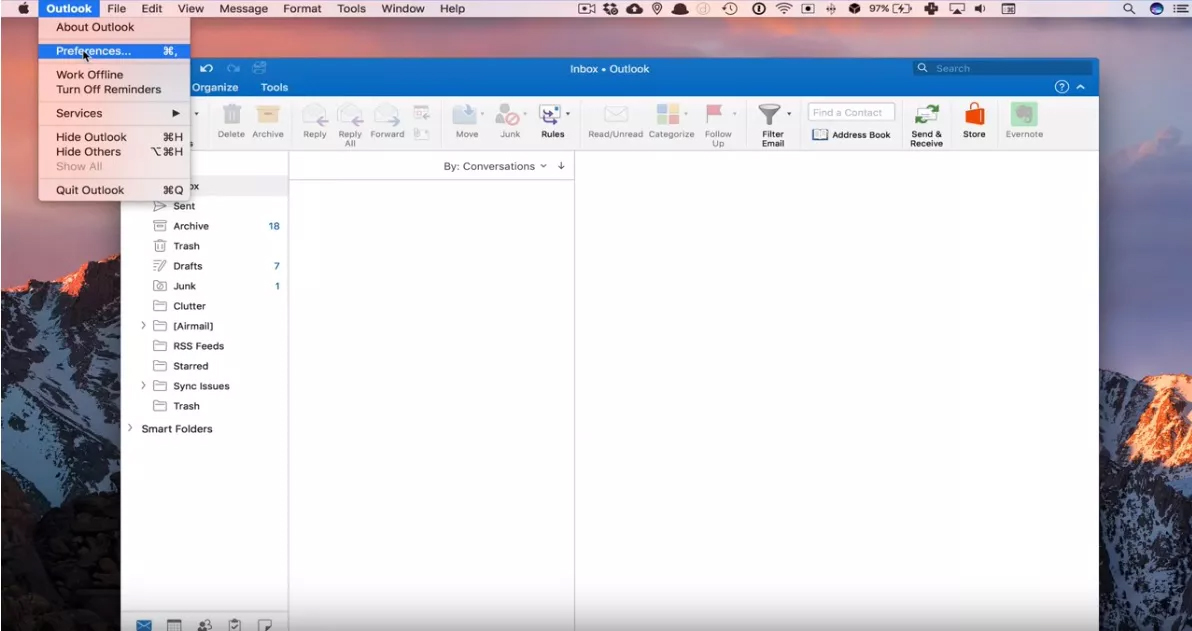 Select Signatures. The Signatures dialog box opens.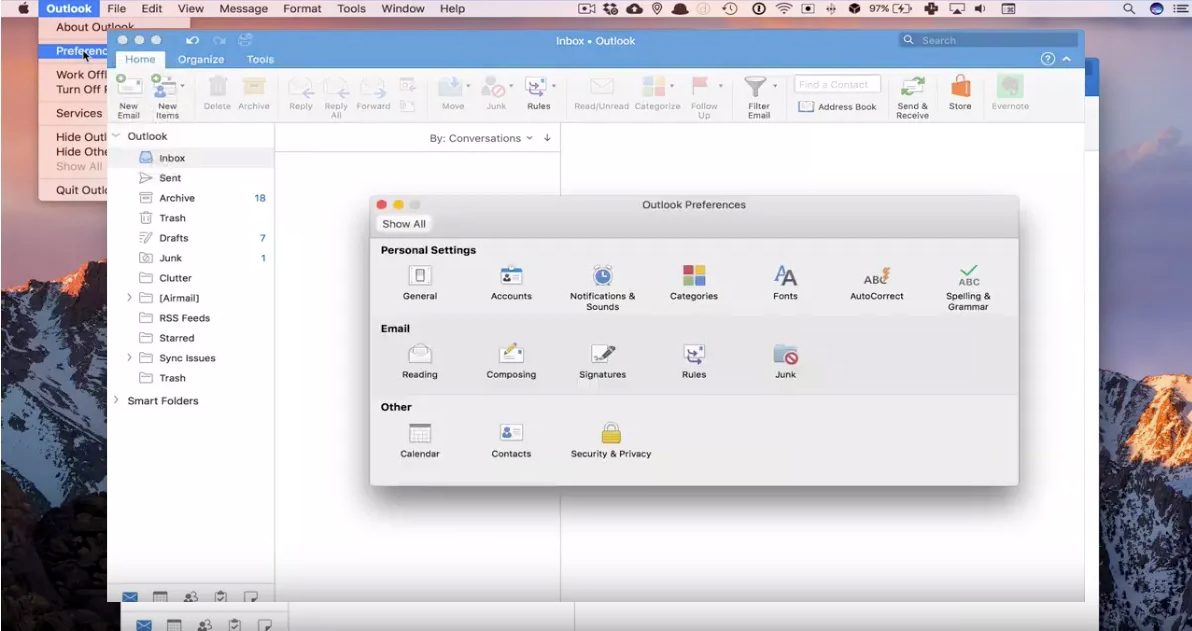 Select + beneath the list of signatures. A new signature line appears in the signature name list.Input the following signature and modify with your information:Choose this signature for New Messages. 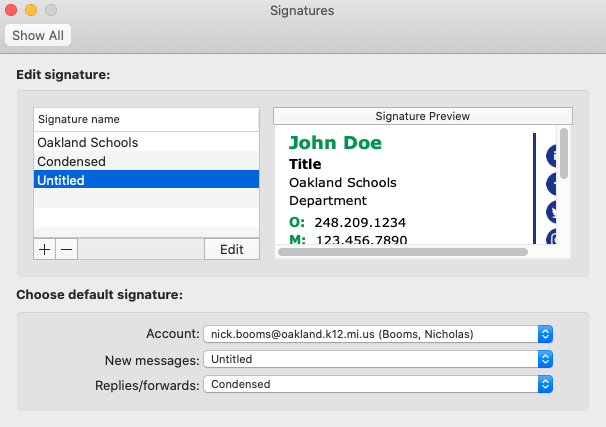 Save and Select OK.You can repeat the same instructions and set the following format as your signature for replies/forwards to reduce length of emails.-John Doe